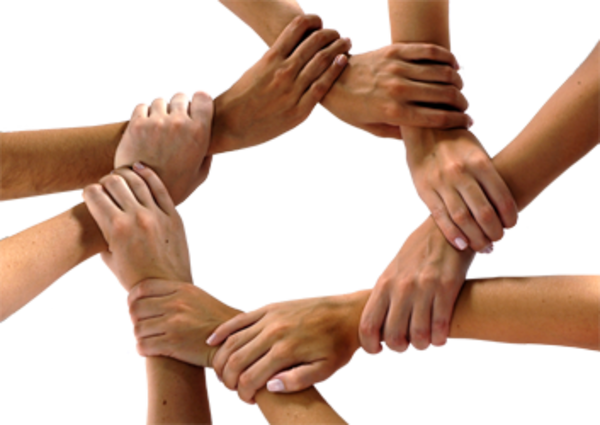 Soirée d’échange de partage A l’école des plus pauvres…
Sœur Laure BLANCHON Ursuline, théologienne, 
nous ouvre des perspectives 
pour mieux vivre l’Évangile.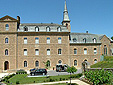 Couvent de Malet 12500 Saint Côme d’Olt
	tel : 05 65 51 03 20Jeudi 25 janvier 2018De 9h à 14h30 au couvent de MaletTémoignages sur ce qui se vit dans des diocèses, 
ateliers et intervention de Sœur Laure Blanchon, Ursuline, théologienne.
Venez découvrir ce qu’est la diaconie.Repas partagé chacun amène un plat pour 4.Couvent de Malet 12500 Saint Côme d’Olt
	tel : 05 65 51 03 20